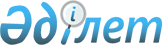 Об утверждении Положения государственного учреждения "Отдел пассажирского транспорта и автомобильных дорог Коксуского района"
					
			Утративший силу
			
			
		
					Постановление акимата Коксуского района Алматинской области от 28 августа 2014 года № 316. Зарегистрировано Департаментом юстиции Алматинской области 03 октября 2014 года № 2863. Утратило силу постановлением акимата Коксуского района Алматинской области от 30 июня 2016 года № 223
      Сноска. Утратило силу постановлением акимата Коксуского района Алматинской области от 30.06.2016 № 223.

      Примечание РЦПИ:

      В тексте документа сохранена пунктуация и орфография оригинала.
      В соответствии с подпунктом 8) статьи 18 Закона Республики Казахстан от 1 марта 2011 года "О государственном имуществе" и Указом Президента Республики Казахстан от 29 октября 2012 года № 410 "Об утверждении Типового положения государственного органа Республики Казахстан", акимат Коксуского района ПОСТАНОВЛЯЕТ:
      1. Утвердить Положение государственного учреждения "Отдел пассажирского транспорта и автомобильных дорог Коксуского района" (далее - Положение) согласно приложению к настоящему постановлению.
      2. Контроль за исполнением настоящего постановления возложить на заместителя акима района Халелову Даулету Кенжехановичу.
      3. Настоящее постановление вступает в силу со дня государственной регистрации в органах юстиции и вводится в действие по истечении десяти календарных дней после дня его первого официального опубликования. ПОЛОЖЕНИЕ
о государственном учреждении "Отдел пассажирского транспорта и
автомобильных дорог Коксуского района"
1. Общие положения
      1. Государственное учреждение "Отдел пассажирского транспорта и автомобильных дорог Коксуского района" является государственным органом Республики Казахстан, осуществляющим руководство в сфере реализации государственной политики в области автомобильных дорог и дорожной деятельности района.
      2. Государственное учреждение "Отдел пассажирского транспорта и автомобильных дорог Коксуского района" не имеет ведомств.
      3. Государственное учреждение "Отдел пассажирского транспорта и автомобильных дорог Коксуского района" осуществляет свою деятельность в соответствии с Конституцией и законами Республики Казахстан, актами Президента и Правительства Республики Казахстан, иными нормативными правовыми актами, а также настоящим Положением.
      4. Государственное учреждение "Отдел пассажирского транспорта и автомобильных дорог Коксуского района" является юридическим лицом в организационно-правовой форме государственного учреждения, имеет печати и штампы со своим наименованием на государственном языке, бланки установленного образца, в соответствии с законодательством Республики Казахстан счета в органах казначейства.
      5. Государственное учреждение "Отдел пассажирского транспорта и автомобильных дорог Коксуского района" вступает в гражданско-правовые отношения от собственного имени.
      6. Государственное учреждение "Отдел пассажирского транспорта и автомобильных дорог Коксуского района" имеет право выступать стороной гражданско-правовых отношений от имени государства, если оно уполномочено на это в соответствии с законодательством.
      7. Государственное учреждение "Отдел пассажирского транспорта и автомобильных дорог Коксуского района" по вопросам своей компетенции в установленном законодательством порядке принимает решения, оформляемые приказами руководителя государственного учреждения "Отдел пассажирского транспорта и автомобильных дорог Коксуского района" и другими актами, предусмотренными законодательством Республики Казахстан.
      8. Структура и лимит штатной численности государственного учреждения "Отдел пассажирского транспорта и автомобильных дорог Коксуского района" утверждаются в соответствии с действующим законодательством.
      9. Местонахождение юридического лица: индекс 041200, Республика Казахстан, Алматинская область, Коксуский район, село Балпык би, улица Мырзабекова, № 38.
      10. Полное наименование государственного органа - государственное учреждение "Отдел пассажирского транспорта и автомобильных дорог Коксуского района".
      11. Настоящее Положение является учредительным документом государственного учреждения "Отдел пассажирского транспорта и автомобильных дорог Коксуского района".
      12. Финансирование деятельности государственного учреждения "Отдел пассажирского транспорта и автомобильных дорог Коксуского района" осуществляется из республиканского и местных бюджетов.
      13. Государственному учреждению "Отдел пассажирского транспорта и автомобильных дорог Коксуского района" запрещается вступать в договорные отношения с субъектами предпринимательства на предмет выполнения обязанностей, являющихся функциями государственного учреждения "Отдел пассажирского транспорта и автомобильных дорог Коксуского района".
      Если государственному учреждению "Отдел пассажирского транспорта и автомобильных дорог Коксуского района" законодательными актами предоставлено право осуществлять приносящую доходы деятельность, то доходы, полученные от такой деятельности, направляются в доход государственного бюджета. 2. Миссия, основные задачи, функции, права и обязанности
государственного учреждения "Отдел пассажирского транспорта и
автомобильных дорог Коксуского района"
      14. Миссия: государственное учреждение "Отдел пассажирского транспорта и автомобильных дорог Коксуского района" реализует и осуществляет возложенные основные задачи и функций регулирования, координации, контроля в проведении единой политики в сфере пассажирского транспорта, связи и обеспечении функционирования автомобильных дорог на районном уровне.
      15. Задачи:
      1) организация пассажирских перевозок всеми видами транспорта;
      2) организация работ по строительству, ремонту и содержанию дорог районного уровня.
      16. Функции:
      1) реализация приоритетных программ развития пассажирского транспорта и автомобильных дорог в пределах своей компетенции;
      2) участие в анализе состояния и разработке прогнозов социально-экономического развития района, инвестиционных программ по вопросам, входящим в компетенцию государственного учреждения "Отдел пассажирского транспорта и автомобильных дорог Коксуского района";
      3) участие в подготовке материалов к заседаниям акимата района по вопросам, входящим в компетенцию государственного учреждения "Отдел пассажирского транспорта и автомобильных дорог Коксуского района";
      4) организуют регулярные сельские, внутрирайонные перевозки пассажиров и багажа, утверждают их маршруты, организуют и проводят конкурсы на право их обслуживания, утверждают расписания движения по маршрутам;
      5) определение в соответствии с законодательством Республики Казахстан порядка использования направляемых на финансирование дорожной деятельности средств и обеспечение их целевого использования;
      6) организация работ по строительству, реконструкции, ремонту и содержанию автомобильных дорог общего пользования районного значения, в соответствии с законодательством Республики Казахстан о государственных закупках.
      Выступление единым организатором государственных закупок в сфере развития транспортной инфраструктуры, обеспечения функционирования автомобильных дорог;
      7) управление сетью автомобильных дорог районного значения общего пользования;
      8) осуществление государственного контроля при производстве работ по строительству, реконструкции, ремонту и содержанию автомобильных дорог районного значения;
      9) ведение реестра маршрутов регулярных сельских, внутрирайонных автомобильных перевозок пассажиров и багажа;
      10) выдача разрешений на размещение объектов наружной (визуальной) рекламы в населенных пунктах на территорий района.
      11) управление дорогами и дорожными предприятиями, находящимися в коммунальной собственности района;
      12) в пределах своей компетенции осуществляет владение, пользование и распоряжение имуществом, находящимся в коммунальной собственности района;
      13) участие в разработке решений и предложений по улучшению развития транспортного и дорожного хозяйства;
      14) организация перевозки пассажиров и багажа на такси;
      15) организация перевозок в общеобразовательные школы детей, проживающих в отдаленных населенных пунктах;
      16) осуществление субсидирования убытков перевозчиков при осуществлении социально значимых перевозок пассажиров на сельских, внутрирайонных сообщениях.
      17. Права и обязанности:
      1) запрашивать и получать от местных исполнительных органов, комитетов и управлений, предприятий и организаций, расположенных на территории района, независимо от ведомственной подчиненности и форм собственности, информацию, необходимую для выполнения возложенных на государственного учреждения "Отдел пассажирского транспорта и автомобильных дорог Коксуского района" функций;
      2) вносить на рассмотрение в вышестоящие органы предложения, связанные с реализацией задач, решение которых обеспечивается на областном и республиканском уровнях;
      3) вносить предложения акиму района и курирующему заместителю акима района по улучшению работы государственного учреждения "Отдел пассажирского транспорта и автомобильных дорог Коксуского района";
      4) осуществлять иные права и обязанности, возложенные на государственное учреждение "Отдел пассажирского транспорта и автомобильных дорог Коксуского района" в соответствии с законодательством. 3. Организация деятельности государственного учреждения
"Отдел пассажирского транспорта и автомобильных дорог
Коксуского района"
      18. Руководство государственного учреждения "Отдел пассажирского транспорта и автомобильных дорог Коксуского района" осуществляется первым руководителем, который несет персональную ответственность за выполнение возложенных на государственное учреждение "Отдел пассажирского транспорта и автомобильных дорог Коксуского района" задач и осуществление им своих функций.
      19. Первый руководитель государственного учреждения "Отдел пассажирского транспорта и автомобильных дорог Коксуского района" назначается на должность и освобождается от должности Акимом района.
      20. Первый руководитель государственного учреждения "Отдел пассажирского транспорта и автомобильных дорог Коксуского района" не имеет заместителей.
      21. Полномочия первого руководителя государственного учреждения "Отдел пассажирского транспорта и автомобильных дорог Коксуского района":
      1) назначает на должность и освобождает от должности сотрудников государственного учреждения "Отдел пассажирского транспорта и автомобильных дорог Коксуского района";
      2) осуществляет распределение функциональных обязанностей и полномочий между сотрудниками государственного учреждения "Отдел пассажирского транспорта и автомобильных дорог Коксуского района";
      3) в установленном законодательством порядке применяет поощрения и налагает дисциплинарные взыскания на сотрудников государственного учреждения "Отдел пассажирского транспорта и автомобильных дорог Коксуского района";
      4) издает приказы, обязательные для исполнения сотрудниками государственного учреждения "Отдел пассажирского транспорта и автомобильных дорог Коксуского района", подписывает служебную документацию;
      5) защищает интересы государственного учреждения "Отдел пассажирского транспорта и автомобильных дорог Коксуского района" в государственных органах и иных организациях в соответствии с законодательством;
      6) принимает меры, направленные на противодействие коррупции в государственном учреждении "Отдел пассажирского транспорта и автомобильных дорог Коксуского района" и несет персональную ответственность за принятие антикоррупционных мер;
      7) осуществляет иные полномочия в соответствии с законодательством.
      Исполнение полномочий первого руководителя государственного учреждения "Отдел пассажирского транспорта и автомобильных дорог Коксуского района" в период его отсутствия осуществляется лицом, его заменяющим в соответствии с действующим законодательством.
      22. Аппарат Государственного учреждения "Отдел пассажирского транспорта и автомобильных дорог Коксуского района" возглавляется руководителем отдела, назначаемым на должность и освобождаемым от должности в соответствии с действующим законодательством Республики Казахстан. 4. Имущество государственного учреждения "Отдел пассажирского
транспорта и автомобильных дорог Коксуского района"
      23. Государственное учреждение "Отдел пассажирского транспорта и автомобильных дорог Коксуского района" может иметь на праве оперативного управления обособленное имущество в случаях, предусмотренных законодательством.
      Имущество государственного учреждения "Отдел пассажирского транспорта и автомобильных дорог Коксуского района" формируется за счет имущества, переданного ему собственником, а также имущества (включая денежные доходы), приобретенного в результате собственной деятельности и иных источников, не запрещенных законодательством Республики Казахстан.
      24. Имущество, закрепленное за государственным учреждением "Отдел пассажирского транспорта и автомобильных дорог Коксуского района", относится к коммунальной собственности.
      25. Государственное учреждение "Отдел пассажирского транспорта и автомобильных дорог Коксуского района" не вправе самостоятельно отчуждать или иным способом распоряжаться закрепленным за ним имуществом и имуществом, приобретенным за счет средств, выданных ему по плану финансирования, если иное не установлено законодательством. 5. Реорганизация и ликвидация государственного учреждения
"Отдел пассажирского транспорта и автомобильных дорог
Коксуского района"
      26. Реорганизация и упразднение государственного учреждения "Отдел пассажирского транспорта и автомобильных дорог Коксуского района" осуществляются в соответствии с законодательством Республики Казахстан.
      Государственное учреждение "Отдел пассажирского транспорта и автомобильных дорог Коксуского района" не имеет ведомств.
					© 2012. РГП на ПХВ «Институт законодательства и правовой информации Республики Казахстан» Министерства юстиции Республики Казахстан
				
      Аким района

Г. Токпеисов
Приложение к постановлению акимата Коксуского района "Об утверждении Положения государственного учреждения "Отдел пассажирского транспорта и автомобильных дорог Коксуского района" от "28" августа 2014 года № 316